Réponse Accompagnée 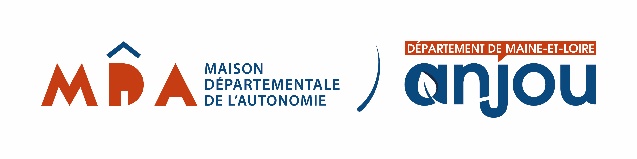 Pour TousLa MDA 49 peut être sollicitée afin d’accompagner une réponse alternative, coordonnée, construite collectivement et correspondant au projet de vie de la personne, ses besoins et à la possibilité de réponse collective. La demande de Plan d’Accompagnement Global nécessite l’accord préalable de la personne ou de son représentant légal.FICHE DE SAISINE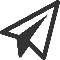 A retourner dûment remplie auprès de :Audrey LE GOAZIOU - Chargée de mission Réponse Accompagnée Pour TousPar courriel : reponseaccompagnee@mda.maine-et-loire.fr  OU par voie postale : MDA- CS 94104, 6 rue Jean Lecuit, 49941 Angers Cedex 9Pour besoin d’échanges complémentaires : 02 41 81 42 92 Concernant la situation de :   N° dossier MDA : Date de naissance : 	Orientation(s) CDAPH/ Droits MDA 49 en cours : Lieu d’hébergement actuel La personne concernée est un enfant :Représentants légaux : Père		Mère 	Autre   Suivi ASE : Non 		Oui 	La personne concernée est un adulte :Mesure de protection :NON 		En cours 	OUI Identification du demandeur : Acteurs intervenants dans la situation :Médico-social : Soins : Aides :  Social : Education nationale : Autres : Description de la situation actuelle de la personne Besoins de la personne Description des difficultés rencontrées, démarche(s) engagée(s) et motif(s) de non-réalisation :Quelle est la demande de la personne et/ou de son entourage dans le cadre de la RAPT ?A retourner selon perspective d’une « Réponse accompagnée » : Fiche de recueil de consentement au partage d’informations et à l’étude de la situation dans le cadre à la démarche Réponse AccompagnéeSignature du demandeur :Cachet :CADRE RESERVE A LA MDA 49Reçu le ../../… :Traité le ../../…: 			Décision :   	 OUI  (Modalités : ……………………………………….……………………)     							 NON (Réorientation …………………………………………………………)					Motifs : …………………………………………………………………………